Ε Ν Τ Υ Π Ο   Ο Ι Κ Ο Ν Ο Μ Ι Κ Η Σ  Π Ρ Ο Σ Φ Ο Ρ Α ΣΤου οικονομικού φορέα με την επωνυμία: …………………………………………….…………………………………………………………………………………………………Αφού έλαβα γνώση της Διακήρυξης του διαγωνισμού που αναγράφεται στον τίτλο και των Παραρτημάτων αυτής, καθώς και των συνθηκών εκτέλεσης της παροχής υπηρεσιών, υποβάλλω την παρούσα προσφορά. Δηλώνω ότι αποδέχομαι πλήρως και χωρίς επιφύλαξη όλα τα ανωτέρω και αναλαμβάνω την εκτέλεση της παροχής υπηρεσιών. ……………………2020Ο ΠΡΟΣΦΕΡΩΝ(Σφραγίδα- Υπογραφή)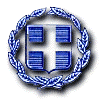 ΕΛΛΗΝΙΚΗ ΔΗΜΟΚΡΑΤΙΑΝΟΜΟΣ ΚΥΚΛΑΔΩΝΔ.Ε.Υ.Α. ΠΑΡΟΥΠΑΡΟΧΗ ΥΠΗΡΕΣΙΩΝ: «ΣΥΝΤΗΡΗΣΗ ΣΥΣΤΗΜΑΤΟΣ ΤΗΛΕΛΕΓΧΟΥ-ΤΗΛΕΧΕΙΡΙΣΜΟΥ ΔΙΚΤΥΩΝ ΥΔΡΕΥΣΗΣ-ΑΠΟΧΕΤΕΥΣΗΣ Δ.Ε.Υ.Α.Π.»Ταχ. Δ/νση: Κουνάδος, ΠαροικιάΠαλαιά οδός Παροικιά - ΝάουσαΧΡΗΜΑΤΟΔΟΤΗΣΗ:ΙΔΙΟΙ ΠΟΡΟΙΤ.Κ. 84400, Πάρος Τηλ. 2284025300	Fax. 22840 25284E-mail: info@deya-parou.gr	ΠΡΟΥΠΟΛΟΓΙΣΜΟΣ:59.100,00 €1. ΥΠΗΡΕΣΙΕΣ ΠΡΟΛΗΠΤΙΚΗΣ ΣΥΝΤΗΡΗΣΗΣ1. ΥΠΗΡΕΣΙΕΣ ΠΡΟΛΗΠΤΙΚΗΣ ΣΥΝΤΗΡΗΣΗΣ1. ΥΠΗΡΕΣΙΕΣ ΠΡΟΛΗΠΤΙΚΗΣ ΣΥΝΤΗΡΗΣΗΣ1. ΥΠΗΡΕΣΙΕΣ ΠΡΟΛΗΠΤΙΚΗΣ ΣΥΝΤΗΡΗΣΗΣ1. ΥΠΗΡΕΣΙΕΣ ΠΡΟΛΗΠΤΙΚΗΣ ΣΥΝΤΗΡΗΣΗΣ1. ΥΠΗΡΕΣΙΕΣ ΠΡΟΛΗΠΤΙΚΗΣ ΣΥΝΤΗΡΗΣΗΣ1. ΥΠΗΡΕΣΙΕΣ ΠΡΟΛΗΠΤΙΚΗΣ ΣΥΝΤΗΡΗΣΗΣΑ/ΑΠΕΡΙΓΡΑΦΗ ΥΠΗΡΕΣΙΑΣΜΟΝΑΔΑ ΜΕΤΡΗΣΗΣΠΟΣΟΤΗΤΑΤΙΜΗ ΜΟΝΑΔΟΣΔΑΠΑΝΗ (€)ΔΑΠΑΝΗ(ΟΛΟΓΡΑΦΩΣ)1.1Προληπτική συντήρηση Τοπικών Σταθμών Ελέγχου Ύδρευσηςτεμ601.2Προληπτική συντήρηση Τοπικών Σταθμών Μέτρησης Διαρροώντεμ101.3Προληπτική συντήρηση Τοπικών Σταθμών Ελέγχου Αντλιοστασίων Λυμάτωντεμ101.4Προληπτική συντήρηση Τοπικών Σταθμών Ελέγχου ΕΕΛτεμ21.5Προληπτική συντήρηση εξοπλισμού (Hardware) Κεντρικού Σταθμού Ελέγχουτεμ11.6Προληπτική συντήρηση Λογισμικού(Software) Κεντρικού Σταθμού Ελέγχουτεμ1ΣΥΝΟΛΟ ΥΠΗΡΕΣΙΩΝ ΠΡΟΛΗΠΤΙΚΗΣ ΣΥΝΤΗΡΗΣΗΣΣΥΝΟΛΟ ΥΠΗΡΕΣΙΩΝ ΠΡΟΛΗΠΤΙΚΗΣ ΣΥΝΤΗΡΗΣΗΣΣΥΝΟΛΟ ΥΠΗΡΕΣΙΩΝ ΠΡΟΛΗΠΤΙΚΗΣ ΣΥΝΤΗΡΗΣΗΣΣΥΝΟΛΟ ΥΠΗΡΕΣΙΩΝ ΠΡΟΛΗΠΤΙΚΗΣ ΣΥΝΤΗΡΗΣΗΣΣΥΝΟΛΟ ΥΠΗΡΕΣΙΩΝ ΠΡΟΛΗΠΤΙΚΗΣ ΣΥΝΤΗΡΗΣΗΣ2. ΥΠΗΡΕΣΙΕΣ ΑΝΤΙΜΕΤΩΠΙΣΗΣ ΒΛΑΒΩΝ2. ΥΠΗΡΕΣΙΕΣ ΑΝΤΙΜΕΤΩΠΙΣΗΣ ΒΛΑΒΩΝ2. ΥΠΗΡΕΣΙΕΣ ΑΝΤΙΜΕΤΩΠΙΣΗΣ ΒΛΑΒΩΝ2. ΥΠΗΡΕΣΙΕΣ ΑΝΤΙΜΕΤΩΠΙΣΗΣ ΒΛΑΒΩΝ2. ΥΠΗΡΕΣΙΕΣ ΑΝΤΙΜΕΤΩΠΙΣΗΣ ΒΛΑΒΩΝ2. ΥΠΗΡΕΣΙΕΣ ΑΝΤΙΜΕΤΩΠΙΣΗΣ ΒΛΑΒΩΝ2. ΥΠΗΡΕΣΙΕΣ ΑΝΤΙΜΕΤΩΠΙΣΗΣ ΒΛΑΒΩΝΑ/ΑΠΕΡΙΓΡΑΦΗ ΥΠΗΡΕΣΙΑΣΜΟΝΑΔΑ ΜΕΤΡΗΣΗΣΠΟΣΟΤΗΤΑΤΙΜΗ ΜΟΝΑΔΟΣΔΑΠΑΝΗ (€)ΔΑΠΑΝΗ(ΟΛΟΓΡΑΦΩΣ)2.1Επιδιορθωτική συντήρηση εξοπλισμούΏρες1602.2Επιδιορθωτική συντήρηση λογισμικού ΤΣΕΏρες802.3Επιδιορθωτική συντήρηση λογισμικού Κεντρικού Σταθμού Ελέγχου και ΕΕΛΏρες80ΣΥΝΟΛΟ ΥΠΗΡΕΣΙΩΝ ΑΝΤΙΜΕΤΩΠΙΣΗΣ ΒΛΑΒΩΝΣΥΝΟΛΟ ΥΠΗΡΕΣΙΩΝ ΑΝΤΙΜΕΤΩΠΙΣΗΣ ΒΛΑΒΩΝΣΥΝΟΛΟ ΥΠΗΡΕΣΙΩΝ ΑΝΤΙΜΕΤΩΠΙΣΗΣ ΒΛΑΒΩΝΣΥΝΟΛΟ ΥΠΗΡΕΣΙΩΝ ΑΝΤΙΜΕΤΩΠΙΣΗΣ ΒΛΑΒΩΝΣΥΝΟΛΟ ΥΠΗΡΕΣΙΩΝ ΑΝΤΙΜΕΤΩΠΙΣΗΣ ΒΛΑΒΩΝΣΥΝΟΛΙΚΗ ΟΙΚΟΝΟΜΙΚΗ ΠΡΟΣΦΟΡΑΣΥΝΟΛΙΚΗ ΟΙΚΟΝΟΜΙΚΗ ΠΡΟΣΦΟΡΑΣΥΝΟΛΙΚΗ ΟΙΚΟΝΟΜΙΚΗ ΠΡΟΣΦΟΡΑΣΥΝΟΛΙΚΗ ΟΙΚΟΝΟΜΙΚΗ ΠΡΟΣΦΟΡΑΑ/ΑΠΕΡΙΓΡΑΦΗΔΑΠΑΝΗ      (€)ΔΑΠΑΝΗ                 (ΟΛΟΓΡΑΦΩΣ)1ΥΠΗΡΕΣΙΕΣ ΠΡΟΛΗΠΤΙΚΗΣ ΣΥΝΤΗΡΗΣΗΣ2ΥΠΗΡΕΣΙΕΣ ΑΝΤΙΜΕΤΩΠΙΣΗΣ ΒΛΑΒΩΝΣΥΝΟΛΟΣΥΝΟΛΟΦΠΑ 24%ΦΠΑ 24%ΣΥΝΟΛΙΚΗ ΠΡΟΣΦΟΡΑΣΥΝΟΛΙΚΗ ΠΡΟΣΦΟΡΑ